Ilmo. Coordenador do Curso de Engenharia de Transportes e Logística.Vimos através deste requerer a inclusão do Prof.(a) _____________________________________________, como co-orientador(a) do aluno(a) ___________________________________________, regularmente matriculado na disciplina de TCC da UFSM/CS.Nestes termos pedimos deferimento.Cachoeira do Sul, ____ de ___________ de 20____.Aceite do(a) co-orientador (a):Cachoeira do Sul, ____ de __________ de 20____.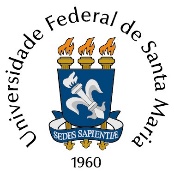 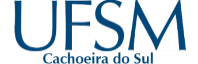 Universidade Federal de SANTA MARIACAMPUS CACHOEIRA DO SULCURSO DE ENGENHARIA DE TRANSPORTES E LOGÍSTICAANEXO 2 INCLUSÃO DE CO-ORIENTADOR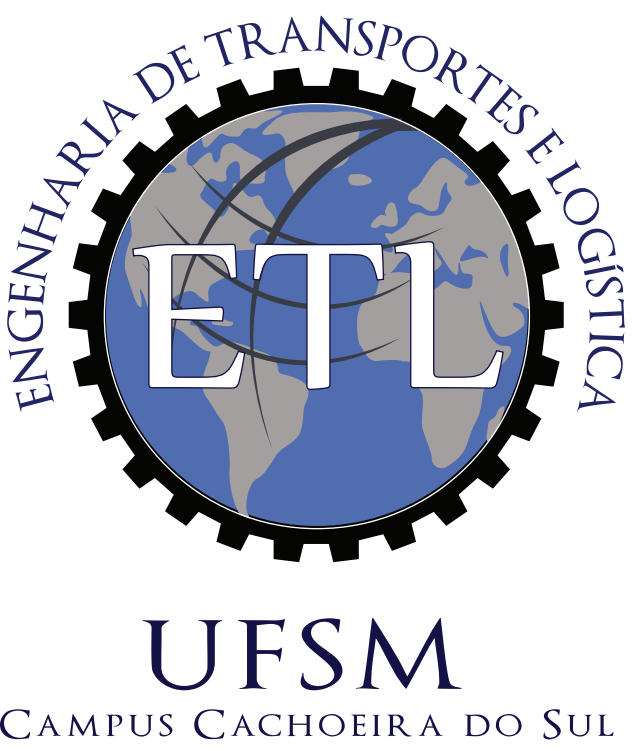 _____________________________________Nome do aluno(a)____________________________________Assinatura_____________________________________Nome do orientador(a)____________________________________Assinatura_____________________________________Nome do co-orientador(a)____________________________________Assinatura